Press release				 			 	September 26, 2023Nature Travel Eco Code in LatviaThe Code of Conduct for nature travel in Latvia provides practical guidance to visitors on how to enjoy the country's beautiful natural surroundings while being environmentally friendly and safe. It answers all questions related to traveling in nature in Latvia.Latvia's forests, rivers, lakes, seas, swamps, meadows, and other natural landscapes are open to anyone who appreciates their beauty and respects their right to exist. The Code of Conduct offers advice to travelers, nature enthusiasts, researchers, berry pickers, mushroom hunters, and anyone else venturing into the great outdoors. Our shared objective is to protect and preserve these natural treasures for future generations.The essential information that travelers should know is organized into five chapters:"In Various Natural Environments" - outlining the rights and responsibilities of visitors in specially protected natural areas, forests, waterways, coastlines, swamps, rock formations, agricultural lands, and more."Leisure, Accommodations, and Cooking" - providing guidance on where and how to set up tents, hang hammocks, light fires, and prepare meals in nature."Outdoor Activities" - offering tips on observing and photographing nature in an eco-friendly manner, hiking, biking, mushroom picking, berry harvesting, geocaching, collecting nature specimens, and using mechanical transport in nature."Hygiene and Waste" - addressing how to manage natural necessities in the absence of facilities and emphasizing the principle of "What you bring, you take away.""Safety in Nature" - covering the fundamental safety principles, navigation in natural settings, locating drinking water sources, and what to do if you encounter wildlife in the forest.The Code of Conduct for nature travel was initiated by the Latvian Country Tourism Association and was developed in collaboration with nature conservation and tourism experts, as well as coastal municipalities, aligning regulations along the Baltic Sea coastline in Latvia. This document was created with financial support from the BESTbelt project of the European Union.The Code of Conduct is available online at:Latvian Nature Common Code of Conduct (celotajs.lv) Latvian Nature Common Code of Conduct (baltictrails.eu)Asnāte Ziemele, 
Latvijas Lauku tūrisma asociācijas “Lauku ceļotājs” prezidente (tel. 29285756)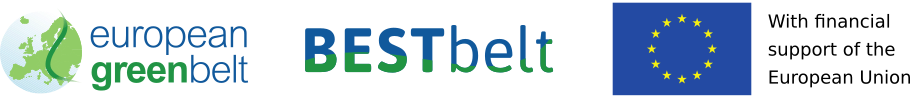 